INFORMACE O AKCI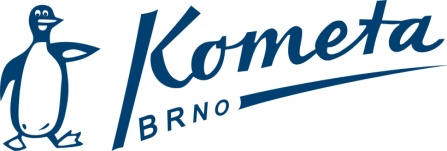 Název a místo:Letní MČR dorostu a dospělých 2018, Praha (50m)Termín:12. – 15. 07. 2018Odjezd:středa 11. 7. 2018 v 12:00 od Janáčkova divadlaNávrat:neděle 15. 7. 2018 v pozdních večerních hodinách – Janáčkovo divadloNáklady:Kometa hradí dopravu autobusem a ubytováníUbytování:Botel Racek (se snídaní)Strava:Snídaně v rámci ubytování, ostatní strava (vlastní – na bazéně, botelu a v okolí je několik restaurací) Rozpis závodů a přijatí:http://www.statistikaplavani.cz/tl_info/4624_Prijati_kluby_pa2130.pdfTermín odhlášek:Ihned a nejpozději do pondělí 9. 7. 2018 do 20:00 na e-mail: vlk.j@post.czVedoucí akce:Mgr. Zdeněk TobiášKontakt:tobi@cbox.cz, vlk.j@post.cz (odhlášky)Různé:S sebou oddílové vybavení Kometa Brno, plave se venku (oblečení na chladné i horké počasí)PoznámkaPozdě odhlášení zaplatí veškeré náklady.